Unit 8 TEST REVIEWWhat to study???-NOTES (go back on my website and review your handwritten notes, as well as the powerpoint).-Solubility Curve Bell Ringer from last week, as well as new practice sheet handed out in class today. Be able to read the curve and conduct basic calculations.-Know how to detect a solute and a solvent-Know the difference between homogenous mixtures and heterogeneous mixtures-Know the differences between saturated, unsaturated, and supersaturated solutions.-Know what solubility is and how it is measured.-Know that water is the universal solvent and it is polar (be able to explain polarity).-Know factors that affect solubility and the rate of dissolving.-Know what concentration is.-Know the differences between acids and bases.-Know how to read the pH scale.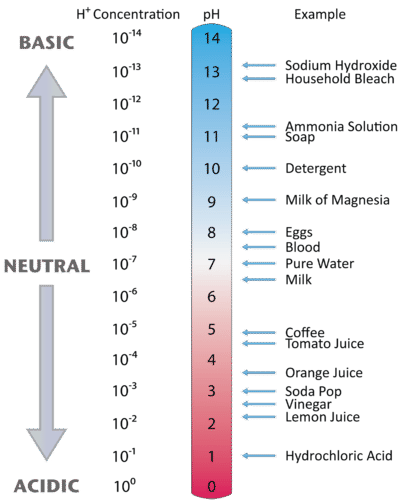 